平成２９年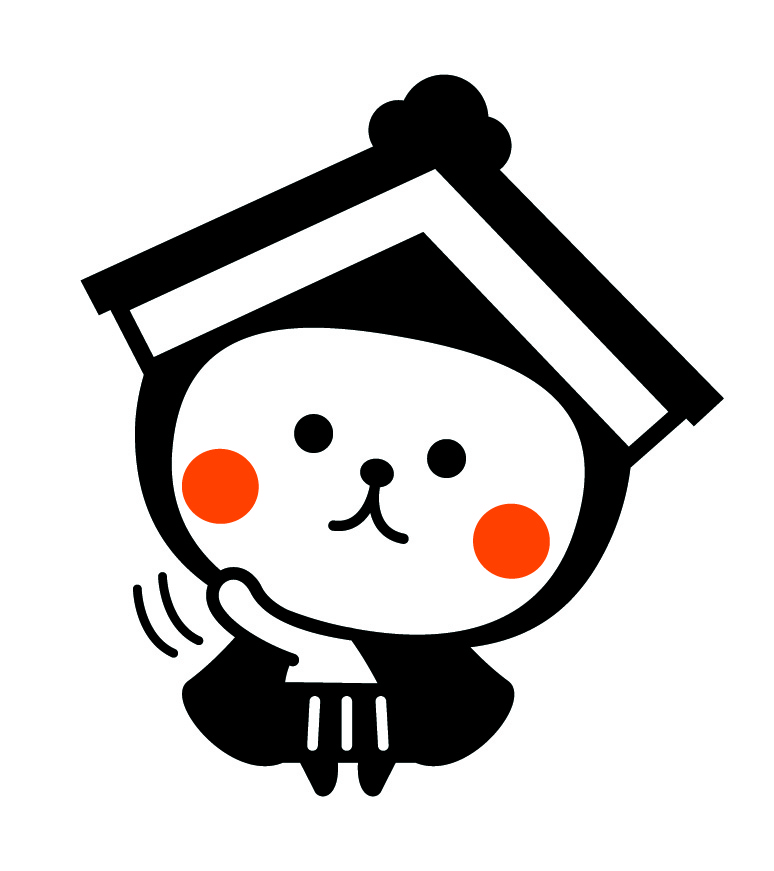 栃木市教育委員会では、子どもたちの教育環境等に配慮した「市内小中学校の学校適正配置」を進めています。その一環として、具体的な適正配置の方策等について、地域の意見をまとめるための地元代表協議会を設置することになりました。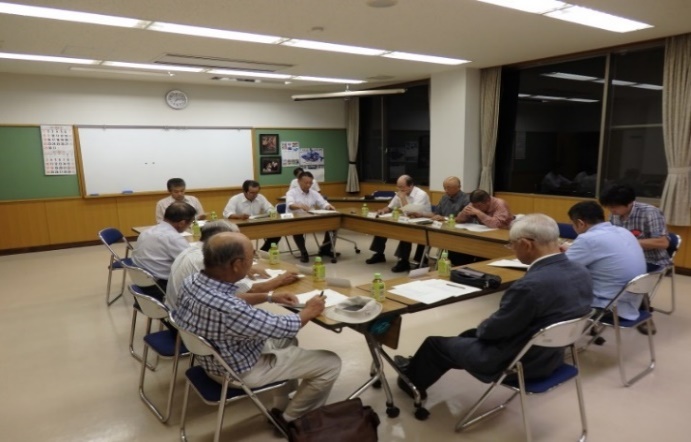 ≪協議内容（主な意見）≫　１回目の会議は、事務局から現状等について説明があった上で自由に意見交換を行いました。　（当日の資料については裏面参照）学校規模について＊今年度の寺尾中の入学者は９名の予定であったが、教育委員会が予め設定した通学区域外への就学先変更（指定校変更）等により、結局は２名の入学となってしまった。この状況が２年、３年と続けば、学校を成り立たせていくことは非常に難しくなる。＊教育委員会が学区外への指定校変更をもっと制限することはできないのか。　（事務局回答：教育的配慮を要する理由があれば、認めざるを得ない。）地域の状況について＊行政のほうで宅地開発を行ったり、保育所を設置し子育て環境を整えたりするなど、人口増のための政策を進めてほしい。＊魅力ある教育環境を整備するため、財産区で多少なりとも財政的な支援をすることも可能である。寺尾中の今後のあり方について＊現時点で寺尾小や寺尾中に通い、そこで頑張っている子どもたちがいるのだから、その子どもたちや先生方がどうすればもっと頑張れるかを考え、協力していく必要がある。＊寺尾が子育てしやすい環境となるよう行政側にも支援をお願いし、地域も協力しながら、児童生徒が学区外へ流れるのを最小限に食い止めたい。＊統合を検討するのであれば、将来を見据えて、寺尾中、皆川中、吹上中の３校での統合を視野に入れてもよいのではないか。お問合せ先：寺尾中学校地元代表協議会　≪事務局≫栃木市教育委員会事務局教育総務課教育政策係　　　　　　　　　　　　　　　　　　Tel　２１－２４６７　　E-mail　kyoumu02@city.tochigi.lg.jp≪新１年生入学見込み数≫　　　　　　　　　　　　　　　　　　（学区内小学校児童数からの推移より）≪部活動設置の現状について（Ｈ29年度）≫　　　　　　　　　　　　　　　　　≪保護者アンケート結果（入学予定保護者含む）≫【問１】（全員回答）　現在の寺尾中の生徒数について、どのように感じますか？【問２】（全員回答）　今後、適正な学校規模にしていくことの必要性について、どのようにお考えですか？【問３】（問2で「１.早急な必要性を感じる」もしくは「２.必要性は感じている」と回答した方）　近隣の学校と「統合」することについてどのようにお考えですか？Ｈ３０Ｈ３１Ｈ３２Ｈ３３Ｈ３４Ｈ３５寺尾中１２（42）１８（32）１３（43）１６（47）１３（42）１４（43）男子運動系（３部）陸上競技（3人）、軟式野球（8人）、バドミントン（12人）女子運動系（３部）陸上競技（0人）、ソフトテニス（11人）、バドミントン（10人）　※軟式野球可（0人）男女共通文化系（０部）なしその他学校外クラブチーム（1人、陸上競技部に在籍）人数割合（％）1．少ない10095.22．ちょうどよい54.83．その他00人数割合（％）1．早急な必要性を感じる4240.02．必要性は感じている4744.83．あまり必要性を感じない1413.34．必要性を感じない21.9人数割合（％）統合したほうがよい3236.0どちらかというと統合したほうがよい3741.6どちらかというと統合しないほうがよい1516.84．統合しないほうがよい55.6